О подготовке проекта планировки территории         В соответствии со статьей 45 Градостроительного кодекса Российской Федерации, письмом нефтегазодобывающего управления «Талаканнефть» публичного акционерного общества «Сургутнефтегаз» от 16.11.2022 №18-62-15-64 (вх. от 21.11.2022 №01-08-10810/2):          1.  Согласовать нефтегазодобывающему управлению «Талаканнефть» публичного акционерного общества «Сургутнефтегаз» подготовку документации по разработке проекта планировки территории для размещения объекта: «Нефтепровод от т.вр. ДНС Северо-Талаканское нефтегазоконденсатного месторождения до т.вр.1 ДНС-2 Центрального блока Талаканского нефтегазоконденсатного месторождения», шифр 20926, расположенного на территории Республики Саха (Якутия), Ленский район.         2. Нефтегазодобывающему управлению «Талаканнефть» публичного акционерного общества «Сургутнефтегаз» предоставить в адрес администрации муниципального образования «Ленский район» картографические материалы объекта капитального строительства с координатной привязкой в векторном формате (файлы с расширением .tab, PDF) для загрузки в государственную информационную систему обеспечения градостроительной деятельности (ГИСОГД).          3.  Главному специалисту управления делами (Иванская Е.С.) разместить настоящее распоряжение на официальном сайте муниципального образования «Ленский район».И.о. главы                                                                                                            А.В. ЧерепановМуниципальное образование«ЛЕНСКИЙ РАЙОН»Республики Саха (Якутия)Муниципальное образование«ЛЕНСКИЙ РАЙОН»Республики Саха (Якутия)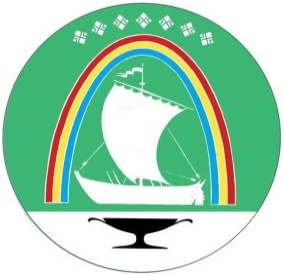 Саха Өрөспүүбүлүкэтин«ЛЕНСКЭЙ ОРОЙУОН» муниципальнайтэриллиитэ     РАСПОРЯЖЕНИЕ     РАСПОРЯЖЕНИЕ                          Дьаhал                          Дьаhал                          Дьаhал                г.Ленск                г.Ленск                             Ленскэй к                             Ленскэй к                             Ленскэй кот «_30_» _ноября_ 2022 года                                                  № ___01-04-2485/2____                 от «_30_» _ноября_ 2022 года                                                  № ___01-04-2485/2____                 от «_30_» _ноября_ 2022 года                                                  № ___01-04-2485/2____                 от «_30_» _ноября_ 2022 года                                                  № ___01-04-2485/2____                 от «_30_» _ноября_ 2022 года                                                  № ___01-04-2485/2____                 